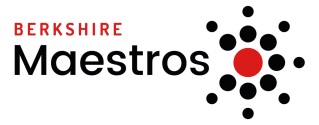 Senior Leader – Curriculum and Early Years (Part-time at 60% FTE for 12 months)Berkshire Maestros, the lead organisation of the Berkshire Music Hub, is looking for an inspiring leader with a strong track-record in music education.  The ideal candidate will have substantial experience of leadership in addition to outstanding interpersonal skills and be an excellent motivator of staff. In this exciting role you will report to the CEO and be part of the senior leadership team responsible for delivering on the vision and strategy of Berkshire Maestros. We are looking for someone who can take a lead with schools’ music advisory and consultancy work, supporting schools and music subject leader’s at all key stages. You will be keen to promote high-quality curriculum progression in schools as well as delivering engaging and relevant CPD for schools’ staff.Maestros is a remarkable music service and the pace at which we work is breath-taking. We are looking for an exceptional individual who can drive forward our vision.  If this newly created role resonates with you and you would like to be part of the Berkshire Maestros leadership team, we would like to hear from you.Berkshire Maestros is committed to safeguarding and promoting the welfare of children and young people and expects all staff and volunteers to share this commitment. Successful applicants will be subject to an Enhanced Disclosure and Barring Service (DBS) check. Berkshire Maestros takes the responsibility of child protection very seriously and checks the suitability of staff and volunteers to work with children. Berkshire Maestros is an equal opportunities employer.This role commands a competitive salary of £43,500 per annum (full time equivalent). We offer a generous benefits package including Teachers Pension, car allowance and flexible working options. To apply please download the application form from www.berkshiremaestros.org.uk/jobs and submit your completed application to jobs@berkshiremaestros.org.uk by close of business 12th October 2021 (although earlier application is encouraged) 